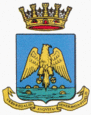 COMUNE DI AUGUSTAPROVINCIA DI SIRACUSAServizi AnagraficiProt. n. 	38794									del  08/06/2021CENSIMENTO PERMANENTE DELLA POPOLAZIONE 2021           AVVISO INTERNO PER IL RECLUTAMENTO DI N. 7 RILEVATORI A V V I S OPer la presentazione di domanda per il reclutamento di n. 7 “rilevatori” è  indetta una procedura selettiva in occasione del Censimento permanente della popolazione e delle abitazioni 2021, indetto dal comma 227, lett. a) della L. 27 dicembre 2017, n. 205.I Comuni, secondo quanto previsto dalle disposizioni impartite dall’ISTAT, affidano l’incarico di rilevatore prioritariamente a personale dipendente e qualora non sia sufficiente mediante procedure di reclutamento di personale esterno alla Pubblica Amministrazione. Il Censimento permanente della popolazione è organizzato secondo le disposizioni contenute nel 
Piano generale di Censimento (PGC), approvato dal Consiglio di Istituto in data 26 marzo 2018.PeriodoGli incarichi di rilevatore dovranno essere svolti indicativamente nel periodo dal 1° Ottobre 2021 e sino a tutta la durata delle operazioni censuarie, salvo eventuali diverse disposizioni dell’ISTAT – Istituto Nazionale di Statistica.Compiti dei rilevatoriI rilevatori   effettueranno   la  rilevazione nelle zone del territorio comunale loro assegnate dal Responsabile dell’Ufficio di Censimento, garantendo l’espletamento delle attività censuarie nei tempi previsti. Si precisa che le attività assegnate ai rilevatori e di seguito riportate comporteranno un impegno giornaliero costante da svolgersi in orario non di servizio e  diurno,  anche  di sabato e domenica. I Compiti assegnati ai rilevatori saranno: I rilevatori dovranno svolgere i seguenti compiti:   partecipare agli incontri formativi e completare tutti i moduli formativi predisposti da ISTAT e 
	accessibili tramite apposita piattaforma;   gestire quotidianamente, mediante uso del Sistema di Gestione delle Indagini predisposto 
	dall’ISTAT, il diario relativo al campione di indirizzi per la rilevazione areale e di unità di 
	rilevazione per la rilevazione da lista;   effettuare  le  operazioni  di  rilevazione  dell’indagine  areale  relativamente  alle  sezioni  di 
	Censimento/indirizzi assegnati;   effettuare le interviste alle unità della rilevazione da Lista non rispondenti tramite altro canale, 
	tenendo conto degli orari di presenza dei componenti nell’alloggio e fornendo loro informazioni 
	su finalità e natura obbligatoria della rilevazione;   segnalare  al  Responsabile  dell’UCC  eventuali  violazioni  dell’obbligo  di  risposta  ai  fini 
	dell’avviso della procedura sanzionatoria di cui all’art. 11 del D. Lgs. 6 settembre 1989, n. 322 
	e s.m.i.;   effettuare ogni altro incarico loro affidato dal responsabile dell’UCCRilevare gli edifici e le abitazioni non occupate, nonché le persone abitualmente dimoranti nel territorio del Comune, tenendo conto degli orari di loro presenza nel domicilio e offrendo loro assistenza alla compilazione del questionario, ove richiesta; Nell’espletamento dell’incarico di rilevatore è fatto divieto di svolgere nei confronti delle unità da censire  attività  diverse  da  quelle  proprie  dei  Censimenti  e  di  raccogliere  informazioni  non contenute nei questionari di rilevazione.Il rilevatore la cui inadempienze pregiudichino il buon andamento delle operazioni censuarie può essere sollevato dall’incarico.RequisitiPer l’ammissione sono richiesti i seguenti requisiti minimi:a)  età non inferiore ai 18 anni;b)  possesso del diploma di scuola superiore di secondo grado o titolo di studio equipollente;c)  conoscenza dei più diffusi strumenti informatici (PC, Tablet), conoscenze informatiche 
	(internet, posta elettronica);d)  ottima conoscenza parlata e scritta della lingua italiana;e)  godimento dei diritti politici e non aver subito condanne penali;Titoli preferenzialiCostituiscono titoli preferenziali, e saranno oggetto di valutazione ai fini della selezione:   la documentata esperienza in materia di rilevazioni statistiche e in particolare di effettuazione di 
	interviste.   la documentata conoscenza e la capacità d’uso dei più diffusi strumenti informatici;    il possesso del diploma di laurea o del diploma universitario;Selezione dei rilevatoriLa graduatoria sarà formata in ordine decrescente tenendo conto del punteggio ottenuto da ciascun candidato sulla base di titoli preferenziali posseduti.Il totale dei punteggi disponibili è di complessivi 10 punti, così ripartiti:   documentata esperienza in materia di rilevazioni statistiche e in particolare di effettuazione di 
	interviste fino a un massimo di 6 punti:1) punti 2 per ogni singola esperienza in censimenti ISTAT della popolazione, dell’industria e servizi o dell’agricoltura;2) punti 1 per ogni singola indagine campionaria ISTAT;3) punti 0,5 per ogni singola indagine/intervista al di fuori del campo ISTAT;   documentata conoscenza e la capacità d’uso dei più diffusi strumenti informatici (da dimostrare 
	mediante: possesso di titolo di studio, il cui piano/programma di studi comprenda materie 
	informatiche;   possesso   di   attestati   di   frequenza   di   corsi   per   l’apprendimento   di 
	strumenti/programmi informatici; possesso di altre certificazioni attestanti la conoscenza di 
	strumenti/programmi informatici): punti 2;   diploma di laurea (ciclo unico vecchio ordinamento, triennale o di primo livello, specialistica, 
	magistrale) o del diploma universitario: punti 2;A parità di punteggio prevale il candidato più giovane.I candidati potranno dichiarare, ai sensi del D.P.R. n. 445/2000, il possesso dei requisiti e dei titoli preferenziali, con la facoltà di documentare quanto dichiarato.L’U.C.C. si riserva di verificare, anche a campione, la veridicità delle dichiarazioni.L’attribuzione dei punteggi verrà effettuata da apposita commissione presieduta dal responsabile dell’U.C.C.Il  Responsabile  dell’U.C.C.  procederà  al  conferimento  dell’incarico  di  rilevatore  secondo  la graduatoria stilata sulla base dei titoli preferenziali per l’edizione 2021.CompensiIl compenso spettante ai rilevatori sarà presumibilmente commisurato al numero e al tipo di modelli di propria competenza riconosciuti regolari.Non saranno riconosciuti compensi aggiuntivi per l’uso del proprio mezzo.La partecipazione alla formazione non dà diritto al rimborso delle relative spese.Presentazione delle domandeLe domande devono essere presentate entro e non oltre le ore 12.00 del giorno 21 giugno 2021 
direttamente all’ufficio protocollo del Comune di Augusta – Piazza D’Astorga  (previa 
richiesta di appuntamento al n. 0931-980111) oppure pervenire, sempre entro lo stesso 
termine,   tramite   raccomandata   con   avviso  di   ricevimento,   o   tramite   P.E.C.protocollocomunediaugusta@pointpec.it. Non sono ammesse altre modalità di spedizione 
(tramite fax, da indirizzo di posta elettronica non certificata).Per informazioni.Ufficio Anagrafe Responsabile Ufficio Comunale Censimento  tel.0931980410 Ufficio Comunale  Censimento                        tel.0931980404Il presente avviso viene pubblicato all’Albo on-line del Comune, sul sito istituzionale del Comune di Augusta www.comunediaugusta.itCopia del presenta avviso è disponibile c/o lo sportello al cittadino e l’ufficio anagrafe.Il Responsabile dell’Ufficio Comunale di CensimentoAntonella Di Marzio(firma autografa sostituita ai sensi dell’art. 	3, comma 2, del D. Lgs.12/02/1993 n. 39)Allegato fac-simile di domanda3All’Ufficio   Comunale   di   Censimento   del Comune di AugustaVia San Giuseppe - Il sottoscritto…………………………………………………………………………………………………… 
nato a ………………………………………………………… il …………………………………………….. 
residente a …………………………………………… Via/Piazza …………………………………………. 
Codice Fiscale …………………………………… Telefono …………………………………… 	
Mail ……………………………………………………………………………………………………………. 
PEC …………………………………………………………………………………………………………….INOLTRA DOMANDAPer l’attività di rilevatore nell’ambito del Censimento permanente della Popolazione e delle abitazioni 2021Dichiara a tal fine, ai sensi e per gli effetti di cui agli artt. 46 e 47 e consapevole delle sanzioni penali previste dall’art. 76 del D.P.R. n. 445/2000, sotto la propria responsabilità:1) di possedere i seguenti requisiti:titolo di studio. ………………………………………………………………………………………………… conseguito c/o l’Istituto ………………………………………………………………………………………. essere cittadino ………………………………………………………………………………………………. godere dei diritti civili e politici e di non avere subito condanne penali;avere un’ottima conoscenza parlata e scritta della lingua italiana;2) di possedere i seguenti titoli preferenziali:di aver svolto le seguenti rilevazioni statistiche (specificare committente, oggetto e anno della rilevazione):4………………………………………………………………………………………………………………….. 
………………………………………………………………………………………………………………….. 
………………………………………………………………………………………………………………….. 
………………………………………………………………………………………………………………….. 
…………………………………………………………………………………………………………………..di avere acquisito la conoscenza e la capacità d’uso dei più diffusi strumenti informatici(precisare il 
possesso di titolo di studio, il cui piano/programma di studi comprenda materie informatiche; il 
possesso di attestati di frequenza di corsi per l’apprendimento di strumenti informatici; il possessodi	altre	certificazioni	attestanti	la	conoscenza	di	strumenti	informatici)………………………………………………………………………………………………………………….. 
…………………………………………………………………………………………………………………..di possedere il seguente ulteriore titolo di studio. ………………………………………………………… conseguito c/o l’Università …………………………………………………………………………………... nell’a.a. …………………. con votazione ………………………Dichiara, inoltre:di  essere  disponibile  ad  operare  in  qualsiasi  zona  del  territorio  di  competenza  dell’Ufficio Comunale di censimento;di essere/non essere in possesso di patente di guida ed automunito o in alternativa di essere/non essere in possesso di un proprio mezzo di locomozione;Ai sensi e per gli effetti del D. Lgs. n. 196/2003 e s.m.i. e Reg. UE 2016/679, con la sottoscrizione 
della presente domanda, il sottoscritto autorizza il Comune di Augusta al trattamento dei propri 
dati personali esclusivamente per le finalità e gli adempimenti connessi all’effettuazione del 
presente incarico.Data,	FirmaAllega:- fotocopia documento di riconoscimento;- eventuale documentazione comprovante le dichiarazioni relative ai requisiti e ai titoli preferenziali 
dichiarati.5